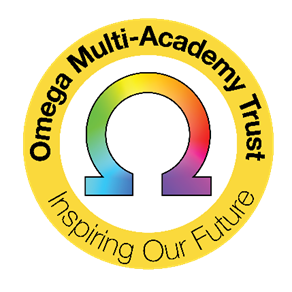 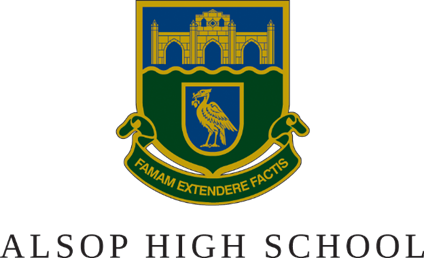 Head of YearJob Description and Person Specification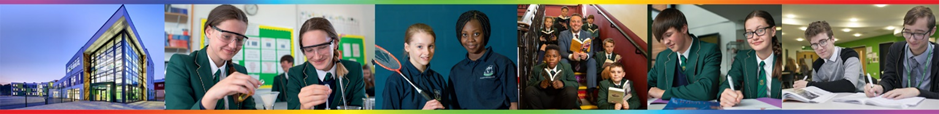 ALSOP HIGH SCHOOLJOB DESCRIPTIONHead of YearTLR 1.1Responsible to:	          SLT Line Manager / Head of Department  / HeadteacherCore Purpose: To lead, inspire and motivate the team of form tutors within the Year Group to ensure all students receive a consistently outstanding school experience; ensuring students’ welfare, personal development and academic success is upheld in line with the school’s aims and Development Plan and safeguarding procedures.The successful candidate will have:A passion for working with young people and helping them to attain to the highest standardA ‘can do’ approach to school improvement.Excellent interpersonal and communication skillsExcellent organisational and time management skillsKey Responsibilities: Ensure consistent excellence in every area of student performance and experience in the Year GroupTo set targets and monitor students’ progress in academic and non-academic attainments and manage intervention strategies to raise achievementMonitor behaviour and emotional well-being of individual students and be proactive in the implementation of intervention strategies where necessaryTo ensure that students are safe in liaison with the Strategic Lead for Safeguarding (DSL)Operational dutiesPromote a positive ethos within the Year Group and across the school.Provide effective leadership to the team of Form Tutors in the Year GroupMonitor and evaluate students’ progress within the Year Group through analysis of data, and develop effective intervention strategiesWork with subject teachers, Form Tutors and Heads of Faculty/Department in developing Intervention Strategies for students within the Year GroupEnsure that relevant school policies e.g. Safeguarding, Equality and Anti-bullying etc... are understood and implementedSupport Form Tutors in monitoring student progress and ensure that accurate records are keptMonitor the quality of all aspects of tutoring and provide strategies for improvementMonitor and support vulnerable studentsEnsure the whole school Ready to Learn system is implemented in the Year Group so that effective learning can take placeEstablish effective working relationships with the Inclusion Team, other staff and external agenciesSet the tone for tutorial work within Personal Development / PSHE Monitor attendance and punctuality within the Year Group and provide intervention and support for studentsCompile and write reports on students as requested by the SLT / HeadteacherFacilitate strong and positive working relationships between parents/carers and schoolTrain in Child Protection, Health & Safety and medical procedures to safeguard the students within assigned the Year GroupOrganise and co-ordinate Inter-form / Intra-form competitions and events within the Year groupKnowledge and understanding:High level of emotional intelligence and strong interpersonal skillsA real understanding of young people and how to intrinsically motivate their successTo be dynamic, reflective and progressive in practice and proceduresTo provide support and coaching for both the induction and development of staffThe responsibilities above are subject to the general duties and responsibilities contained in the current statement of Teachers’ Conditions and Employment.This job description takes into account the recommendations of the roles and responsibilities as outlined in the TTA National Standards as well as the broad guidelines for Subject Leaders.This job description is not necessarily a comprehensive definition of the post and will be subject to modification or amendment at any time after consultation with the post holder.  The post-holder will undertake the professional duties of a member of school staff as circumstances may require under the reasonable direction of the Head teacher.Person Specification / Selection Criteria for Head of YearNote: 	The Applicant will be required to safeguard and promote the welfare of children and young people.  Candidates failing to meet any of the essential criteria will automatically be excluded.[A]	Qualifications[B] Experience[C] Knowledge/Understanding[D] Personal Qualities and Skills[E]	Pre-Employment Checks (Source: AF=Application (form+letter); I=Interview; R=Reference)Qualification requirementsEssentialDesirableSourceAn outstanding practitionerDAF/IEvidence of excellent outcomes for young people within your own teachingEAF/IPGCE or teacher-related qualification			EADegree in main subjectEAEssentialDesirableSourceA minimum of 3 years as a Form Tutor across both Key StagesDAF/IExperience of working with external agenciesDAF/ISuccessful experience as a leaderEAF/IExperience of, or willingness to be trained in Child ProtectionEAF/IEssentialDesirableSourceA thorough understanding of factors which impact on the lives of young peopleEAF/IAn excellent understanding of data and how it can be used to secure achievementEAF/IExcellent behaviour intervention strategiesEAF/IEssentialDesirableSourceExcellent record keeping systems and proceduresEAF/IAbility to manage changeEAF/IStrong written & verbal communication skillsEAF/IExcellent time managementEAF/IConfident delivery and presentation to a variety of audiencesEAF/IEmotional awareness and integrityEAF/IStrong and inspirational leadershipEAF/IHighly developed interpersonal skillsEAF/IA self-starter capable of innovative and original thoughtEAF/IDedication to the wellbeing of young people and a recognition at times this may require work beyond the school dayEAF/IA flexible approach EAF/IEssentialDesirableSourcePositive recommendation from all referees, including current employerERDBS Clearance post appointmentEN/A